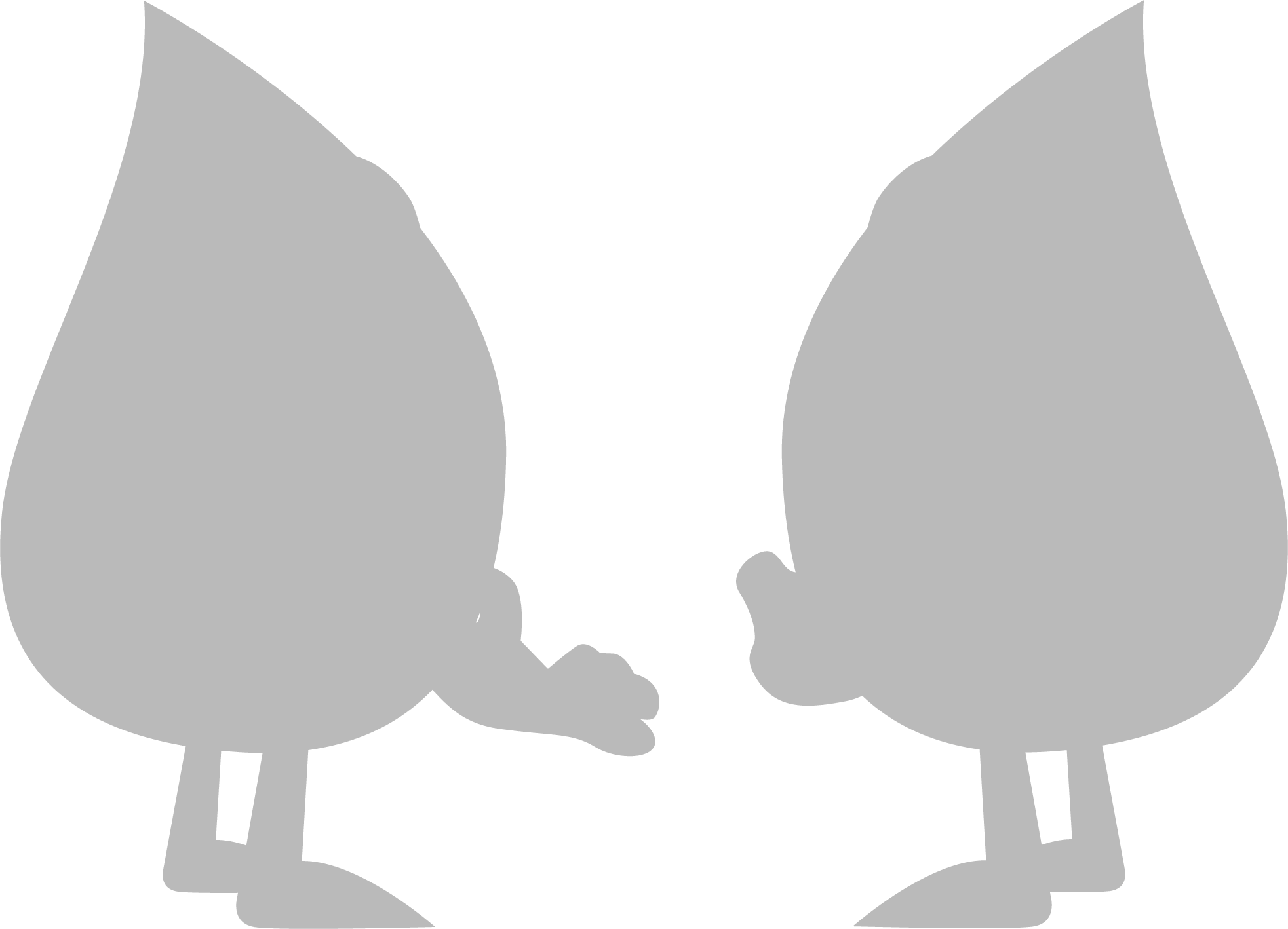 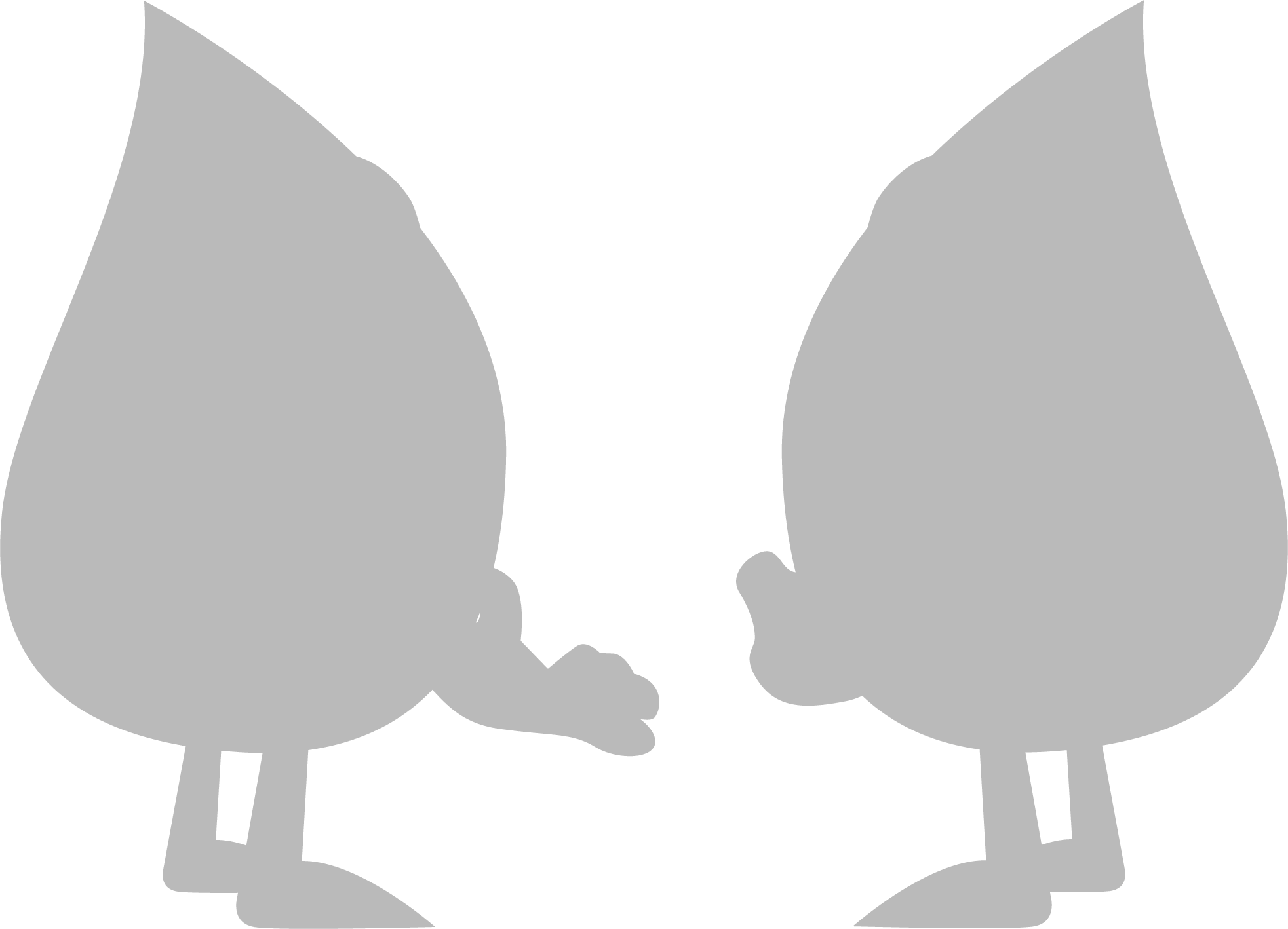 LeitfragenWerden die Lernenden durch geeignete Aufgaben und Reflexionsanlässe dazu angeregt, die Ablösung vom zählenden Rechnen zu vollziehen?Werden die Lernenden angeregt, Zahl- und Aufgabenbeziehungen zu erkennen, zu versprachlichen und zu nutzen?Reserviere ich für jede behandelte Strategie genügend Zeit, damit die Lernenden deren Merkmale – auch im Vergleich – verstehen können?Bietet das Schulbuch genügend Gelegenheiten, die verschiedenen Strategien (z. B. mit Hilfe von Plättchenmaterial oder dem Rechenstrich) anschauungsgestützt zu erarbeiten?Notizen: